Karen Gridley									       Gary CopelandSILC Chairperson									         SILC Vice-Chairperson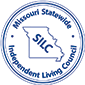 Missouri Statewide Independent Living Council (MOSILC)P.O. Box 104174, Jefferson City MO 65110-4174Office: (573) 415-8775www.mosilc.org		AdonisTBrown@mosilc.org SILC Training & Quarterly MeetingThursday, February 13, 202010:00AM CST – 3:00PMFriday, February 14, 202010:00AM CST - 1:00PM Topic: MOSILC Council Members and DSE TrainingTime: Feb 13, 2020 10:00 AM Central Time (US and Canada)Join Zoom Meetinghttps://zoom.us/j/716769269?pwd=UFRJRHVXamJ3WU9HNUsvWmRpMUdGQT09Meeting ID: 716 769 269Password: 325447One tap mobile+16465588656,,716769269# US (New York)+16699009128,,716769269# US (San Jose)Dial by your location        +1 646 558 8656 US (New York)        +1 669 900 9128 US (San Jose)Meeting ID: 716 769 269Find your local number: https://zoom.us/u/aryh0HKX5Join by Skype for Businesshttps://zoom.us/skype/716769269Agenda:SILC 101: SILC Members Roles & Responsibilities 10:00AM CST to 11:45AMBreak for lunch 11:45AM to 1:00PMDSE Roles & Responsibilities / SILC, CILs & DSE Relationships 1:00PM CST to 3:00PM3:00PM CST AdjournTopic: MOSILC Governing Council MeetingTime: Feb 14, 2020 10:00 AM Central Time (US and Canada)Join Zoom Meetinghttps://zoom.us/j/545363475?pwd=WkdCUHBXVUN1Wis4eE5Obmt2VVM2Zz09Meeting ID: 545 363 475Password: 387308One tap mobile+16465588656,,545363475# US (New York)+16699009128,,545363475# US (San Jose)Dial by your location        +1 646 558 8656 US (New York)        +1 669 900 9128 US (San Jose)Meeting ID: 545 363 475Find your local number: https://zoom.us/u/aryh0HKX5Join by Skype for Businesshttps://zoom.us/skype/545363475AgendaCall to order and Introductions						Karen GridleyReview of November 2019 Council Minutes				Donna BorgmeyerChairperson’s Report							Karen GridleyTreasurer’s Report								Robert HonanExecutive Director’s Report						Adonis BrownVisitor(s) Comments/Presentation						Visitor(s)DSE Report									Elizabeth SmithRSB Report									Kathryn CawdronRSB Advisory Council Report						Donna BorgmeyerDHSS Report								Venice WoodDMH/DD (Business Acumen)						Wendy WitcigSRC Report									Joseph Matovu	GCD Report									Yvonne Wright									Claudia BrownerDD Council									Vicky DavidsonMO APSE									'Chaz' NickolausMOCIL									Patrick Chambers	MO Housing									E. Wayne CrawfordMoney Follows the Person (MFP)						Shawn Brice	Committee ReportsExecutive 									Karen GridleySystem Advocacy/Legislative						Karen Gridley /Jennifer GundyEmergency Preparedness							Gary CopelandHousing									Melinda Cardone										Travis RashSPIL & Consumer Satisfaction						Robert HonanChristine CameneYouth Leadership Development						Donna BorgmeyerOld Business: New Business Adjournment                                                                                    